Họ và tên: ................................................................ Lớp: ............................Cho biết nguyên tử khối của các nguyên tố:             K = 39, Mn = 55, O = 16, C = 12, H = 1, P = 31, Al = 27, S = 32, Fe = 56.I. Trắc nghiệm (5đ)Tô vào ô tròn trong phiếu trả lời trắc nghiệm tương ứng với một chữ cái A, B, C hoặc D đứng trước câu trả lời đúng.   II. Tự luận (5 điểm) Câu 21 (2 điểm). Hoàn thành PTHH sau và ghi điều kiện của phản ứng (nếu có). Câu 22 (2,5 điểm). Đốt cháy hoàn toàn 10,8 gam kim loại nhôm thì cần V lít khí oxi (đktc)a. Tính V ?b. Nếu đốt cháy 5,4 gam kim loại nhôm trong bình chứa lượng khí oxi ở trên thì khối lượng sản phẩm thu được là bao nhiêu gam?Câu 23 (0,5 điểm). Tại sao trồng rừng, trồng cây xanh là biện pháp tích cực bảo vệ không khí trong lành?TRƯỜNG THCS GIA THỤYTỔ HOÁ - SINH - ĐỊAMÃ ĐỀ 803(Đề gồm 02 trang)KIỂM TRA GIỮA KÌ IIMÔN: HÓA HỌC 8 (Thời gian: 45 phút)Ngày 20/3/2021Năm học 2020 – 2021Thời gian làm bài: 45 phútCâu 1 : Đốt cháy 3,1 gam photpho trong bình chứa 11,2 lít khí oxi (đktc). Sau phản ứng trong bình có những chất nào?Đốt cháy 3,1 gam photpho trong bình chứa 11,2 lít khí oxi (đktc). Sau phản ứng trong bình có những chất nào?Đốt cháy 3,1 gam photpho trong bình chứa 11,2 lít khí oxi (đktc). Sau phản ứng trong bình có những chất nào?Đốt cháy 3,1 gam photpho trong bình chứa 11,2 lít khí oxi (đktc). Sau phản ứng trong bình có những chất nào?Đốt cháy 3,1 gam photpho trong bình chứa 11,2 lít khí oxi (đktc). Sau phản ứng trong bình có những chất nào?Đốt cháy 3,1 gam photpho trong bình chứa 11,2 lít khí oxi (đktc). Sau phản ứng trong bình có những chất nào?Đốt cháy 3,1 gam photpho trong bình chứa 11,2 lít khí oxi (đktc). Sau phản ứng trong bình có những chất nào?Đốt cháy 3,1 gam photpho trong bình chứa 11,2 lít khí oxi (đktc). Sau phản ứng trong bình có những chất nào?Đốt cháy 3,1 gam photpho trong bình chứa 11,2 lít khí oxi (đktc). Sau phản ứng trong bình có những chất nào?Đốt cháy 3,1 gam photpho trong bình chứa 11,2 lít khí oxi (đktc). Sau phản ứng trong bình có những chất nào?A.Photpho, khí oxi và điphotpho pentaoxitPhotpho, khí oxi và điphotpho pentaoxitPhotpho, khí oxi và điphotpho pentaoxitPhotpho, khí oxi và điphotpho pentaoxitPhotpho, khí oxi và điphotpho pentaoxitPhotpho, khí oxi và điphotpho pentaoxitPhotpho, khí oxi và điphotpho pentaoxitPhotpho, khí oxi và điphotpho pentaoxitPhotpho, khí oxi và điphotpho pentaoxitPhotpho, khí oxi và điphotpho pentaoxitB.photpho và khí oxiphotpho và khí oxiphotpho và khí oxiphotpho và khí oxiphotpho và khí oxiphotpho và khí oxiphotpho và khí oxiphotpho và khí oxiphotpho và khí oxiphotpho và khí oxiC.khí oxi và điphotpho pentaoxitkhí oxi và điphotpho pentaoxitkhí oxi và điphotpho pentaoxitkhí oxi và điphotpho pentaoxitkhí oxi và điphotpho pentaoxitkhí oxi và điphotpho pentaoxitkhí oxi và điphotpho pentaoxitkhí oxi và điphotpho pentaoxitkhí oxi và điphotpho pentaoxitkhí oxi và điphotpho pentaoxitD.photpho và điphotpho pentaoxitphotpho và điphotpho pentaoxitphotpho và điphotpho pentaoxitphotpho và điphotpho pentaoxitphotpho và điphotpho pentaoxitphotpho và điphotpho pentaoxitphotpho và điphotpho pentaoxitphotpho và điphotpho pentaoxitphotpho và điphotpho pentaoxitphotpho và điphotpho pentaoxitCâu 2 : Chất dùng để điều chế khí oxi trong phòng thí nghiệm làChất dùng để điều chế khí oxi trong phòng thí nghiệm làChất dùng để điều chế khí oxi trong phòng thí nghiệm làChất dùng để điều chế khí oxi trong phòng thí nghiệm làChất dùng để điều chế khí oxi trong phòng thí nghiệm làChất dùng để điều chế khí oxi trong phòng thí nghiệm làChất dùng để điều chế khí oxi trong phòng thí nghiệm làChất dùng để điều chế khí oxi trong phòng thí nghiệm làChất dùng để điều chế khí oxi trong phòng thí nghiệm làChất dùng để điều chế khí oxi trong phòng thí nghiệm làA.H2O.B.CaCO3.C.C.không khí.không khí.D.KClO3.Câu 3 : Chất nào là oxit ?Chất nào là oxit ?Chất nào là oxit ?Chất nào là oxit ?Chất nào là oxit ?Chất nào là oxit ?Chất nào là oxit ?Chất nào là oxit ?Chất nào là oxit ?Chất nào là oxit ?A.KClO3B.COC.C.CaCO3CaCO3D.H2SO4Câu 4 : Phương án nào KHÔNG dùng để dập tắt đám cháy xăng dầu?Phương án nào KHÔNG dùng để dập tắt đám cháy xăng dầu?Phương án nào KHÔNG dùng để dập tắt đám cháy xăng dầu?Phương án nào KHÔNG dùng để dập tắt đám cháy xăng dầu?Phương án nào KHÔNG dùng để dập tắt đám cháy xăng dầu?Phương án nào KHÔNG dùng để dập tắt đám cháy xăng dầu?Phương án nào KHÔNG dùng để dập tắt đám cháy xăng dầu?Phương án nào KHÔNG dùng để dập tắt đám cháy xăng dầu?Phương án nào KHÔNG dùng để dập tắt đám cháy xăng dầu?Phương án nào KHÔNG dùng để dập tắt đám cháy xăng dầu?A.Dùng nước phun lên đám cháy.Dùng nước phun lên đám cháy.Dùng nước phun lên đám cháy.Dùng nước phun lên đám cháy.Dùng nước phun lên đám cháy.Dùng nước phun lên đám cháy.Dùng nước phun lên đám cháy.Dùng nước phun lên đám cháy.Dùng nước phun lên đám cháy.Dùng nước phun lên đám cháy.B.Phun CO2 lên đám cháy.Phun CO2 lên đám cháy.Phun CO2 lên đám cháy.Phun CO2 lên đám cháy.Phun CO2 lên đám cháy.Phun CO2 lên đám cháy.Phun CO2 lên đám cháy.Phun CO2 lên đám cháy.Phun CO2 lên đám cháy.Phun CO2 lên đám cháy.C.Dùng cát phủ lên đám cháy.Dùng cát phủ lên đám cháy.Dùng cát phủ lên đám cháy.Dùng cát phủ lên đám cháy.Dùng cát phủ lên đám cháy.Dùng cát phủ lên đám cháy.Dùng cát phủ lên đám cháy.Dùng cát phủ lên đám cháy.Dùng cát phủ lên đám cháy.Dùng cát phủ lên đám cháy.D.Dùng chăn bông dày và ướt phủ lên đám cháy.Dùng chăn bông dày và ướt phủ lên đám cháy.Dùng chăn bông dày và ướt phủ lên đám cháy.Dùng chăn bông dày và ướt phủ lên đám cháy.Dùng chăn bông dày và ướt phủ lên đám cháy.Dùng chăn bông dày và ướt phủ lên đám cháy.Dùng chăn bông dày và ướt phủ lên đám cháy.Dùng chăn bông dày và ướt phủ lên đám cháy.Dùng chăn bông dày và ướt phủ lên đám cháy.Dùng chăn bông dày và ướt phủ lên đám cháy.Câu 5 : Người ta thu khí oxi bằng cách đẩy không khí là do khí oxiNgười ta thu khí oxi bằng cách đẩy không khí là do khí oxiNgười ta thu khí oxi bằng cách đẩy không khí là do khí oxiNgười ta thu khí oxi bằng cách đẩy không khí là do khí oxiNgười ta thu khí oxi bằng cách đẩy không khí là do khí oxiNgười ta thu khí oxi bằng cách đẩy không khí là do khí oxiNgười ta thu khí oxi bằng cách đẩy không khí là do khí oxiNgười ta thu khí oxi bằng cách đẩy không khí là do khí oxiNgười ta thu khí oxi bằng cách đẩy không khí là do khí oxiNgười ta thu khí oxi bằng cách đẩy không khí là do khí oxiA.không mùi.  không mùi.  không mùi.  không mùi.  B.B.ít tan trong nước.ít tan trong nước.ít tan trong nước.ít tan trong nước.C.không màu.không màu.không màu.không màu.D.D.nặng hơn không khí.nặng hơn không khí.nặng hơn không khí.nặng hơn không khí.Câu 6 : Hỗn hợp H2 và O2 nổ mạnh nhất với tỉ lệ nH2 : nO2 bằng Hỗn hợp H2 và O2 nổ mạnh nhất với tỉ lệ nH2 : nO2 bằng Hỗn hợp H2 và O2 nổ mạnh nhất với tỉ lệ nH2 : nO2 bằng Hỗn hợp H2 và O2 nổ mạnh nhất với tỉ lệ nH2 : nO2 bằng Hỗn hợp H2 và O2 nổ mạnh nhất với tỉ lệ nH2 : nO2 bằng Hỗn hợp H2 và O2 nổ mạnh nhất với tỉ lệ nH2 : nO2 bằng Hỗn hợp H2 và O2 nổ mạnh nhất với tỉ lệ nH2 : nO2 bằng Hỗn hợp H2 và O2 nổ mạnh nhất với tỉ lệ nH2 : nO2 bằng Hỗn hợp H2 và O2 nổ mạnh nhất với tỉ lệ nH2 : nO2 bằng Hỗn hợp H2 và O2 nổ mạnh nhất với tỉ lệ nH2 : nO2 bằng A.1:1B.1:2C.C.2:12:1D.2:3Câu 7 : Để dập tắt đám cháy do chập điện thì cầnĐể dập tắt đám cháy do chập điện thì cầnĐể dập tắt đám cháy do chập điện thì cầnĐể dập tắt đám cháy do chập điện thì cầnĐể dập tắt đám cháy do chập điện thì cầnĐể dập tắt đám cháy do chập điện thì cầnĐể dập tắt đám cháy do chập điện thì cầnĐể dập tắt đám cháy do chập điện thì cầnĐể dập tắt đám cháy do chập điện thì cầnĐể dập tắt đám cháy do chập điện thì cầnA.không cần ngắt nguồn điện, phun nước vào đám cháykhông cần ngắt nguồn điện, phun nước vào đám cháykhông cần ngắt nguồn điện, phun nước vào đám cháykhông cần ngắt nguồn điện, phun nước vào đám cháykhông cần ngắt nguồn điện, phun nước vào đám cháykhông cần ngắt nguồn điện, phun nước vào đám cháykhông cần ngắt nguồn điện, phun nước vào đám cháykhông cần ngắt nguồn điện, phun nước vào đám cháykhông cần ngắt nguồn điện, phun nước vào đám cháykhông cần ngắt nguồn điện, phun nước vào đám cháyB.dùng quạt để thổi gió vào đám cháy. dùng quạt để thổi gió vào đám cháy. dùng quạt để thổi gió vào đám cháy. dùng quạt để thổi gió vào đám cháy. dùng quạt để thổi gió vào đám cháy. dùng quạt để thổi gió vào đám cháy. dùng quạt để thổi gió vào đám cháy. dùng quạt để thổi gió vào đám cháy. dùng quạt để thổi gió vào đám cháy. dùng quạt để thổi gió vào đám cháy. C.cung cấp nhiệt cho các chất nóng đến nhiệt độ cháy.cung cấp nhiệt cho các chất nóng đến nhiệt độ cháy.cung cấp nhiệt cho các chất nóng đến nhiệt độ cháy.cung cấp nhiệt cho các chất nóng đến nhiệt độ cháy.cung cấp nhiệt cho các chất nóng đến nhiệt độ cháy.cung cấp nhiệt cho các chất nóng đến nhiệt độ cháy.cung cấp nhiệt cho các chất nóng đến nhiệt độ cháy.cung cấp nhiệt cho các chất nóng đến nhiệt độ cháy.cung cấp nhiệt cho các chất nóng đến nhiệt độ cháy.cung cấp nhiệt cho các chất nóng đến nhiệt độ cháy.D.ngắt nguồn điện và dùng các biện pháp chữa cháyngắt nguồn điện và dùng các biện pháp chữa cháyngắt nguồn điện và dùng các biện pháp chữa cháyngắt nguồn điện và dùng các biện pháp chữa cháyngắt nguồn điện và dùng các biện pháp chữa cháyngắt nguồn điện và dùng các biện pháp chữa cháyngắt nguồn điện và dùng các biện pháp chữa cháyngắt nguồn điện và dùng các biện pháp chữa cháyngắt nguồn điện và dùng các biện pháp chữa cháyngắt nguồn điện và dùng các biện pháp chữa cháyCâu 8 : Phản ứng phân huỷ là:Phản ứng phân huỷ là:Phản ứng phân huỷ là:Phản ứng phân huỷ là:Phản ứng phân huỷ là:Phản ứng phân huỷ là:Phản ứng phân huỷ là:Phản ứng phân huỷ là:Phản ứng phân huỷ là:Phản ứng phân huỷ là:A.2H2   +   O2      2H2O2H2   +   O2      2H2O2H2   +   O2      2H2O2H2   +   O2      2H2OB.B.2Zn   +   O2      2ZnO2Zn   +   O2      2ZnO2Zn   +   O2      2ZnO2Zn   +   O2      2ZnOC.2Al(OH)3    Al2O3   +  3H2O2Al(OH)3    Al2O3   +  3H2O2Al(OH)3    Al2O3   +  3H2O2Al(OH)3    Al2O3   +  3H2OD.D.Fe   +   2HCl    FeCl2   +   H2Fe   +   2HCl    FeCl2   +   H2Fe   +   2HCl    FeCl2   +   H2Fe   +   2HCl    FeCl2   +   H2Câu 9 : Khi ta muốn đốt 1 khúc gỗ, điều kiện để khúc gỗ đó cháy làKhi ta muốn đốt 1 khúc gỗ, điều kiện để khúc gỗ đó cháy làKhi ta muốn đốt 1 khúc gỗ, điều kiện để khúc gỗ đó cháy làKhi ta muốn đốt 1 khúc gỗ, điều kiện để khúc gỗ đó cháy làKhi ta muốn đốt 1 khúc gỗ, điều kiện để khúc gỗ đó cháy làKhi ta muốn đốt 1 khúc gỗ, điều kiện để khúc gỗ đó cháy làKhi ta muốn đốt 1 khúc gỗ, điều kiện để khúc gỗ đó cháy làKhi ta muốn đốt 1 khúc gỗ, điều kiện để khúc gỗ đó cháy làKhi ta muốn đốt 1 khúc gỗ, điều kiện để khúc gỗ đó cháy làKhi ta muốn đốt 1 khúc gỗ, điều kiện để khúc gỗ đó cháy làA.phải đủ khí CO2.phải đủ khí CO2.phải đủ khí CO2.phải đủ khí CO2.phải đủ khí CO2.phải đủ khí CO2.phải đủ khí CO2.phải đủ khí CO2.phải đủ khí CO2.phải đủ khí CO2.B.khúc gỗ đó phải nóng đến nhiệt độ cháy.khúc gỗ đó phải nóng đến nhiệt độ cháy.khúc gỗ đó phải nóng đến nhiệt độ cháy.khúc gỗ đó phải nóng đến nhiệt độ cháy.khúc gỗ đó phải nóng đến nhiệt độ cháy.khúc gỗ đó phải nóng đến nhiệt độ cháy.khúc gỗ đó phải nóng đến nhiệt độ cháy.khúc gỗ đó phải nóng đến nhiệt độ cháy.khúc gỗ đó phải nóng đến nhiệt độ cháy.khúc gỗ đó phải nóng đến nhiệt độ cháy.C.phải có chất xúc tác.phải có chất xúc tác.phải có chất xúc tác.phải có chất xúc tác.phải có chất xúc tác.phải có chất xúc tác.phải có chất xúc tác.phải có chất xúc tác.phải có chất xúc tác.phải có chất xúc tác.D.cần phải ngâm khúc gỗ đó trong nước.cần phải ngâm khúc gỗ đó trong nước.cần phải ngâm khúc gỗ đó trong nước.cần phải ngâm khúc gỗ đó trong nước.cần phải ngâm khúc gỗ đó trong nước.cần phải ngâm khúc gỗ đó trong nước.cần phải ngâm khúc gỗ đó trong nước.cần phải ngâm khúc gỗ đó trong nước.cần phải ngâm khúc gỗ đó trong nước.cần phải ngâm khúc gỗ đó trong nước.Câu 10 : Có 2 khí không màu là O2 và H2 được chứa trong 2 bình riêng biệt. Sử dụng dụng cụ hoặc hóa chất nào để nhận ra khí O2Có 2 khí không màu là O2 và H2 được chứa trong 2 bình riêng biệt. Sử dụng dụng cụ hoặc hóa chất nào để nhận ra khí O2Có 2 khí không màu là O2 và H2 được chứa trong 2 bình riêng biệt. Sử dụng dụng cụ hoặc hóa chất nào để nhận ra khí O2Có 2 khí không màu là O2 và H2 được chứa trong 2 bình riêng biệt. Sử dụng dụng cụ hoặc hóa chất nào để nhận ra khí O2Có 2 khí không màu là O2 và H2 được chứa trong 2 bình riêng biệt. Sử dụng dụng cụ hoặc hóa chất nào để nhận ra khí O2Có 2 khí không màu là O2 và H2 được chứa trong 2 bình riêng biệt. Sử dụng dụng cụ hoặc hóa chất nào để nhận ra khí O2Có 2 khí không màu là O2 và H2 được chứa trong 2 bình riêng biệt. Sử dụng dụng cụ hoặc hóa chất nào để nhận ra khí O2Có 2 khí không màu là O2 và H2 được chứa trong 2 bình riêng biệt. Sử dụng dụng cụ hoặc hóa chất nào để nhận ra khí O2Có 2 khí không màu là O2 và H2 được chứa trong 2 bình riêng biệt. Sử dụng dụng cụ hoặc hóa chất nào để nhận ra khí O2Có 2 khí không màu là O2 và H2 được chứa trong 2 bình riêng biệt. Sử dụng dụng cụ hoặc hóa chất nào để nhận ra khí O2A.Que đómQue đómQue đómQue đómB.B.Que đóm cháy dở còn tàn đỏ.Que đóm cháy dở còn tàn đỏ.Que đóm cháy dở còn tàn đỏ.Que đóm cháy dở còn tàn đỏ.C.Nước.Nước.Nước.Nước.D.D.Kim loại kẽmKim loại kẽmKim loại kẽmKim loại kẽmCâu 11 : CO2 là sản phẩm thu được khi đốt cháy chất nào trong khí oxi?CO2 là sản phẩm thu được khi đốt cháy chất nào trong khí oxi?CO2 là sản phẩm thu được khi đốt cháy chất nào trong khí oxi?CO2 là sản phẩm thu được khi đốt cháy chất nào trong khí oxi?CO2 là sản phẩm thu được khi đốt cháy chất nào trong khí oxi?CO2 là sản phẩm thu được khi đốt cháy chất nào trong khí oxi?CO2 là sản phẩm thu được khi đốt cháy chất nào trong khí oxi?CO2 là sản phẩm thu được khi đốt cháy chất nào trong khí oxi?CO2 là sản phẩm thu được khi đốt cháy chất nào trong khí oxi?CO2 là sản phẩm thu được khi đốt cháy chất nào trong khí oxi?A.Lưu huỳnh.B.Canxi.C.C.Cacbon.Cacbon.D.Sắt.Câu 12 : Tên gọi của hợp chất SO3 là Tên gọi của hợp chất SO3 là Tên gọi của hợp chất SO3 là Tên gọi của hợp chất SO3 là Tên gọi của hợp chất SO3 là Tên gọi của hợp chất SO3 là Tên gọi của hợp chất SO3 là Tên gọi của hợp chất SO3 là Tên gọi của hợp chất SO3 là Tên gọi của hợp chất SO3 là A.lưu huynh (III) oxit.lưu huynh (III) oxit.lưu huynh (III) oxit.lưu huynh (III) oxit.B.B.sắt oxit.sắt oxit.sắt oxit.sắt oxit.C.lưu huynh (VI) oxit.lưu huynh (VI) oxit.lưu huynh (VI) oxit.lưu huynh (VI) oxit.D.D.lưu huynh trioxit.lưu huynh trioxit.lưu huynh trioxit.lưu huynh trioxit.Câu 13 : Chất nào là oxit bazơ?Chất nào là oxit bazơ?Chất nào là oxit bazơ?Chất nào là oxit bazơ?Chất nào là oxit bazơ?Chất nào là oxit bazơ?Chất nào là oxit bazơ?Chất nào là oxit bazơ?Chất nào là oxit bazơ?Chất nào là oxit bazơ?A.Na2OB.N2O5.C.C.SO2.SO2.D.SO3.Câu 14 : Phản ứng hoá hợp làPhản ứng hoá hợp làPhản ứng hoá hợp làPhản ứng hoá hợp làPhản ứng hoá hợp làPhản ứng hoá hợp làPhản ứng hoá hợp làPhản ứng hoá hợp làPhản ứng hoá hợp làPhản ứng hoá hợp làA.HCl  + NaOH  NaCl +  H2OHCl  + NaOH  NaCl +  H2OHCl  + NaOH  NaCl +  H2OHCl  + NaOH  NaCl +  H2OB.B.2Fe  +  3Cl2   2FeCl32Fe  +  3Cl2   2FeCl32Fe  +  3Cl2   2FeCl32Fe  +  3Cl2   2FeCl3C.Zn(OH)2    ZnO   +   H2OZn(OH)2    ZnO   +   H2OZn(OH)2    ZnO   +   H2OZn(OH)2    ZnO   +   H2OD.D.Mg   +   2HCl    MgCl2   +   H2Mg   +   2HCl    MgCl2   +   H2Mg   +   2HCl    MgCl2   +   H2Mg   +   2HCl    MgCl2   +   H2Câu 15 : Để đốt cháy hoàn toàn 1,2 gam C cần dùng bao nhiêu lít không khí ở đktc? Để đốt cháy hoàn toàn 1,2 gam C cần dùng bao nhiêu lít không khí ở đktc? Để đốt cháy hoàn toàn 1,2 gam C cần dùng bao nhiêu lít không khí ở đktc? Để đốt cháy hoàn toàn 1,2 gam C cần dùng bao nhiêu lít không khí ở đktc? Để đốt cháy hoàn toàn 1,2 gam C cần dùng bao nhiêu lít không khí ở đktc? Để đốt cháy hoàn toàn 1,2 gam C cần dùng bao nhiêu lít không khí ở đktc? Để đốt cháy hoàn toàn 1,2 gam C cần dùng bao nhiêu lít không khí ở đktc? Để đốt cháy hoàn toàn 1,2 gam C cần dùng bao nhiêu lít không khí ở đktc? Để đốt cháy hoàn toàn 1,2 gam C cần dùng bao nhiêu lít không khí ở đktc? Để đốt cháy hoàn toàn 1,2 gam C cần dùng bao nhiêu lít không khí ở đktc? A.2,24 lítB.4,48 lítC.C.5,6 lít5,6 lítD.11,2 lítCâu 16 : Phản ứng hóa học có xảy ra sự oxi hóa làPhản ứng hóa học có xảy ra sự oxi hóa làPhản ứng hóa học có xảy ra sự oxi hóa làPhản ứng hóa học có xảy ra sự oxi hóa làPhản ứng hóa học có xảy ra sự oxi hóa làPhản ứng hóa học có xảy ra sự oxi hóa làPhản ứng hóa học có xảy ra sự oxi hóa làPhản ứng hóa học có xảy ra sự oxi hóa làPhản ứng hóa học có xảy ra sự oxi hóa làPhản ứng hóa học có xảy ra sự oxi hóa làA.Fe(OH)2   FeO  +  H2OFe(OH)2   FeO  +  H2OFe(OH)2   FeO  +  H2OFe(OH)2   FeO  +  H2OFe(OH)2   FeO  +  H2OFe(OH)2   FeO  +  H2OFe(OH)2   FeO  +  H2OFe(OH)2   FeO  +  H2OFe(OH)2   FeO  +  H2OFe(OH)2   FeO  +  H2OB.2Mg + O2   2MgO2Mg + O2   2MgO2Mg + O2   2MgO2Mg + O2   2MgO2Mg + O2   2MgO2Mg + O2   2MgO2Mg + O2   2MgO2Mg + O2   2MgO2Mg + O2   2MgO2Mg + O2   2MgOC.Na2O + H2O    2NaOHNa2O + H2O    2NaOHNa2O + H2O    2NaOHNa2O + H2O    2NaOHNa2O + H2O    2NaOHNa2O + H2O    2NaOHNa2O + H2O    2NaOHNa2O + H2O    2NaOHNa2O + H2O    2NaOHNa2O + H2O    2NaOHD.Na2SO4 + BaCl2      BaSO4 + 2NaClNa2SO4 + BaCl2      BaSO4 + 2NaClNa2SO4 + BaCl2      BaSO4 + 2NaClNa2SO4 + BaCl2      BaSO4 + 2NaClNa2SO4 + BaCl2      BaSO4 + 2NaClNa2SO4 + BaCl2      BaSO4 + 2NaClNa2SO4 + BaCl2      BaSO4 + 2NaClNa2SO4 + BaCl2      BaSO4 + 2NaClNa2SO4 + BaCl2      BaSO4 + 2NaClNa2SO4 + BaCl2      BaSO4 + 2NaClCâu 17 : Tên gọi của hợp chất Fe2O3 làTên gọi của hợp chất Fe2O3 làTên gọi của hợp chất Fe2O3 làTên gọi của hợp chất Fe2O3 làTên gọi của hợp chất Fe2O3 làTên gọi của hợp chất Fe2O3 làTên gọi của hợp chất Fe2O3 làTên gọi của hợp chất Fe2O3 làTên gọi của hợp chất Fe2O3 làTên gọi của hợp chất Fe2O3 làA.sắt oxitB.sắt (II) oxitC.C.sắt (III) oxitsắt (III) oxitD.đisắt trioxitCâu 18 : Thành phần % của khí oxi có trong không khí làThành phần % của khí oxi có trong không khí làThành phần % của khí oxi có trong không khí làThành phần % của khí oxi có trong không khí làThành phần % của khí oxi có trong không khí làThành phần % của khí oxi có trong không khí làThành phần % của khí oxi có trong không khí làThành phần % của khí oxi có trong không khí làThành phần % của khí oxi có trong không khí làThành phần % của khí oxi có trong không khí làA.21%B.78% C.C.100%100%D.1%Câu 19 : Có thể điều chế được bao nhiêu gam O2 từ 31,6 g KMnO4?Có thể điều chế được bao nhiêu gam O2 từ 31,6 g KMnO4?Có thể điều chế được bao nhiêu gam O2 từ 31,6 g KMnO4?Có thể điều chế được bao nhiêu gam O2 từ 31,6 g KMnO4?Có thể điều chế được bao nhiêu gam O2 từ 31,6 g KMnO4?Có thể điều chế được bao nhiêu gam O2 từ 31,6 g KMnO4?Có thể điều chế được bao nhiêu gam O2 từ 31,6 g KMnO4?Có thể điều chế được bao nhiêu gam O2 từ 31,6 g KMnO4?Có thể điều chế được bao nhiêu gam O2 từ 31,6 g KMnO4?Có thể điều chế được bao nhiêu gam O2 từ 31,6 g KMnO4?A.3,2 g. B.6,4 g.C.C.16 g.16 g.D.1,6 g.Câu 20 : Dãy nào đều là oxit axit?Dãy nào đều là oxit axit?Dãy nào đều là oxit axit?Dãy nào đều là oxit axit?Dãy nào đều là oxit axit?Dãy nào đều là oxit axit?Dãy nào đều là oxit axit?Dãy nào đều là oxit axit?Dãy nào đều là oxit axit?Dãy nào đều là oxit axit?A.SO2, CO2, P2O5B.Fe2O3, CaO, MgOC.C.FeO, CaO, SO3FeO, CaO, SO3D.CO2, P2O5, CaO1.  C    +     O2    2.  Fe   +     O2    3.  Fe    +    HCl     4. Al     +    H2SO4  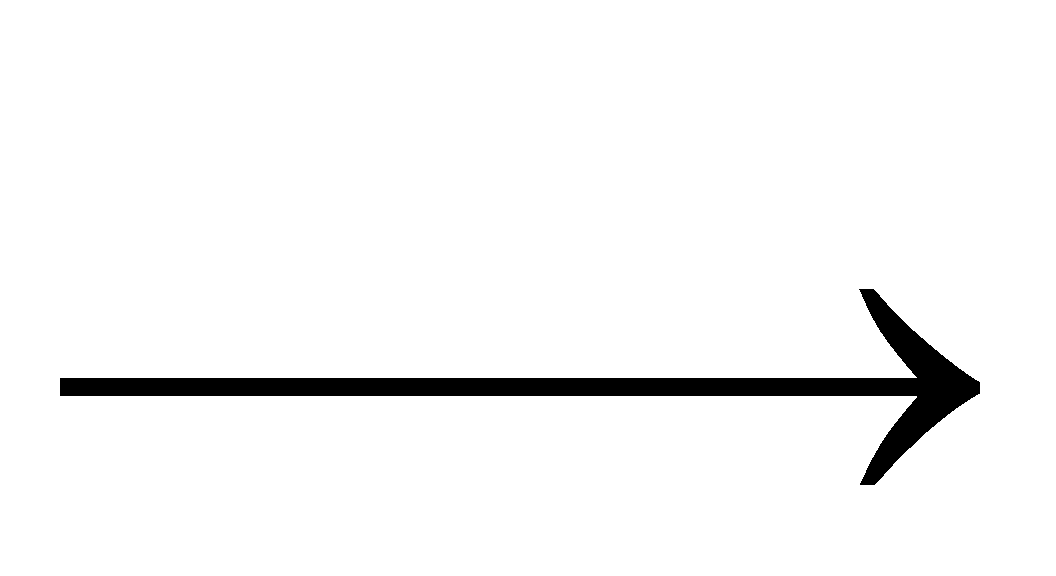 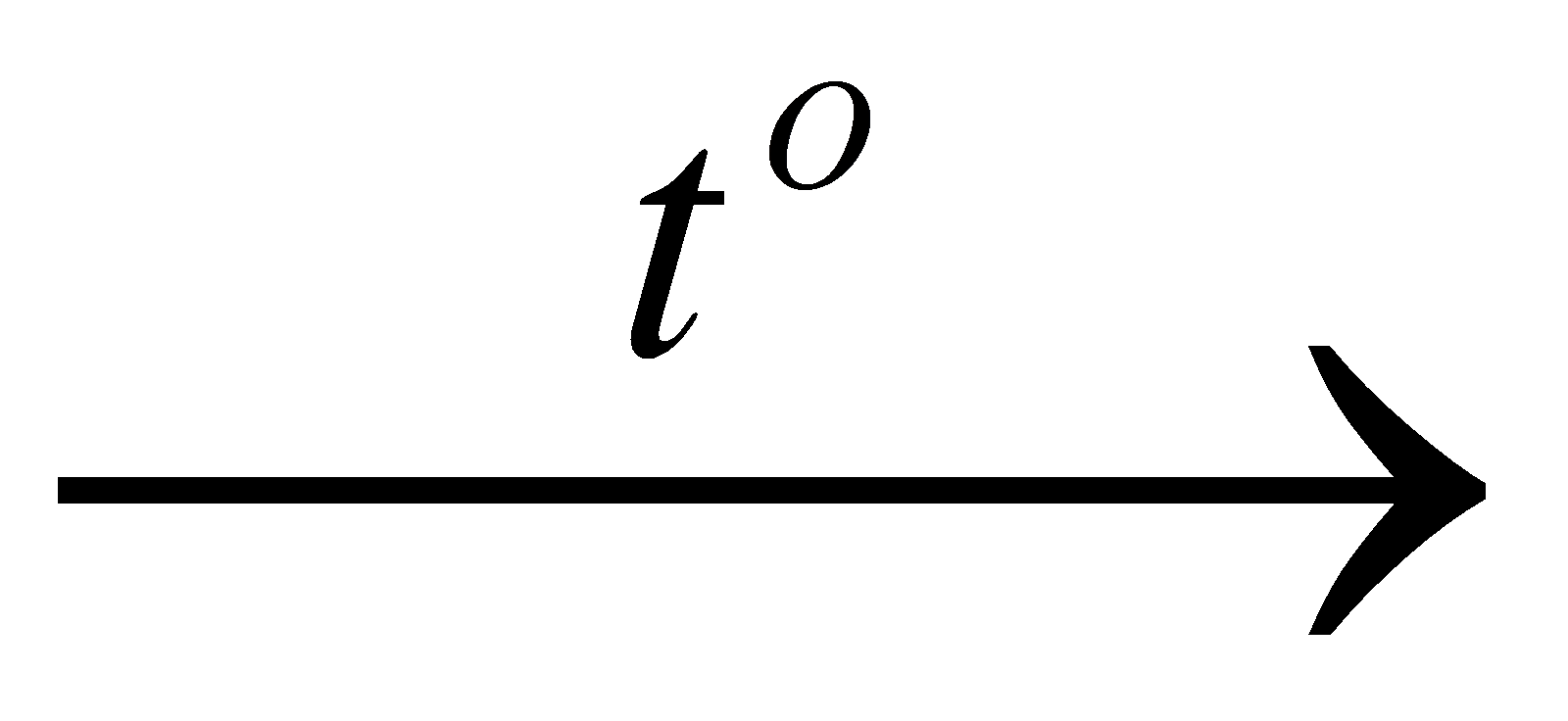 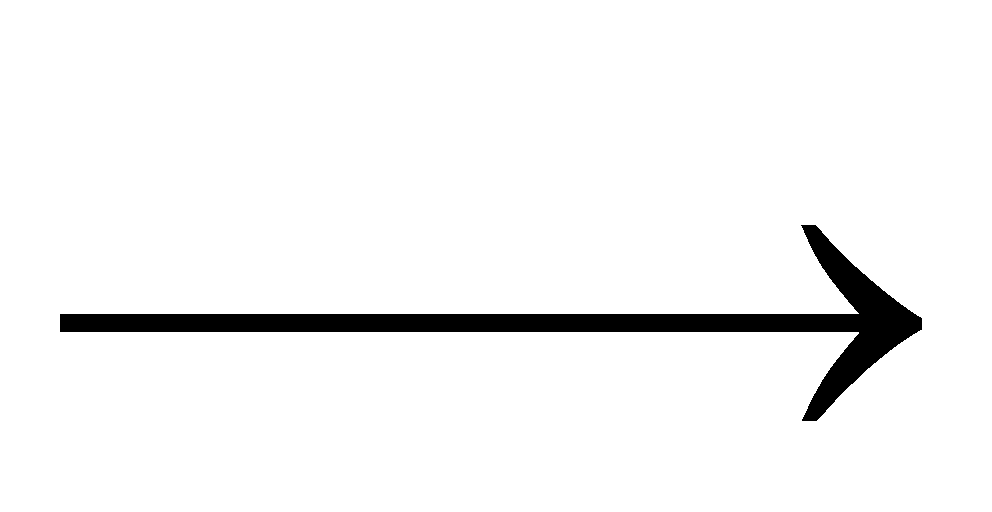 